Name of Journal: World Journal of Gastrointestinal EndoscopyManuscript NO: 65778Manuscript Type: MINIREVIEWSEndo-hepatology: An emerging fieldHogan DE et al. Endoscopic ultrasound applications in hepatologyDaniel E Hogan, Michael Ma, David Kadosh, Alisha Menon, Kana Chin, Arun SwaminathDaniel E Hogan, Michael Ma, Arun Swaminath, Division of Gastroenterology, Lenox Hill Hospital, Northwell Health, New York, NY 10075, United StatesDavid Kadosh, Alisha Menon, Department of Internal Medicine, Lenox Hill Hospital, Northwell Health, New York, NY 10075, United StatesKana Chin, Department of Internal Medicine, Long Island Jewish Forest Hills, Northwell Health, Forest Hills, NY 11375, United StatesAuthor contributions: Hogan DE and Ma M wrote the manuscript; Kadosh D, Menon A, Chin K collected articles for review; Swaminath A provided critical insight and revisions to the manuscript.Corresponding author: Daniel E Hogan, DO, Doctor, Division of Gastroenterology, Lenox Hill Hospital, Northwell Health, Lenox Hill Hospital 100 E 77th St 2nd Floor, Lachman Pavilion, New York, NY 10075, United States. dhogan3@northwell.eduReceived: March 16, 2021Revised: June 13, 2021Accepted: July 16, 2021Published online: August 16, 2021AbstractGastroenterologists have long been spearheading the care of patients with various forms of liver disease. The diagnosis and management of liver diseases have traditionally been a combination of clinical, laboratory, and imaging findings coupled with percutaneous and intravascular procedures with endoscopy largely limited to screening for and therapy of esophageal and gastric varices. As the applications of diagnostic and therapeutic endoscopic ultrasound (EUS) have evolved, it has found a particular niche within hepatology now coined endo-hepatology. Here we discuss several EUS-guided procedures such as liver biopsy, shear wave elastography, direct portal pressure measurement, paracentesis, as well as EUS-guided therapies for variceal hemorrhage.Key Words: Endoscopic ultrasound; Therapeutic endoscopic ultrasound; Hepatology; Liver disease; Liver biopsy©The Author(s) 2021. Published by Baishideng Publishing Group Inc. All rights reserved. Citation: Hogan DE, Ma M, Kadosh D, Menon A, Chin K, Swaminath A. Endo-hepatology: An emerging field. World J Gastrointest Endosc 2021; 13(8): 296- 301URL: https://www.wjgnet.com/1948-5190/full/v13/i8/296.htm  DOI: https://dx.doi.org/10.4253/wjge.v13.i8.296Core Tip: Endo-hepatology in an emerging field which utilizes diagnostic and therapeutic endoscopic ultrasound to help gastroenterologists diagnose and manage liver disease. Our paper will focus on liver biopsy, ultrasound and shear wave elastography, ascitic fluid sampling, portal pressure measurement, management of varices, and vascular interventions.INTRODUCTIONGastroenterologists have long been spearheading the care of patients with various forms of liver disease. The diagnosis and management of liver diseases have traditionally been a combination of clinical, laboratory, and imaging findings coupled with percutaneous and intravascular procedures with endoscopy largely limited to screening for and therapy of esophageal and gastric varices. As the applications of diagnostic and therapeutic endoscopic ultrasound (EUS) have evolved, it has found a particular niche within hepatology now coined endo-hepatology which puts new endoscopic tools in the gastroenterologist’s hands[1,2]. Liver disease in pre-cirrhotic and cirrhotic populations present different challenges. Pre-cirrhotic disease requires longitudinal management to evaluate fibrosis severity and strategies to prevent progression, whereas cirrhotic liver disease presents challenges in the management of portal hypertension. Additionally, biliary and hepatic malignancy can present challenges to diagnosis and therapy, that may be obviated by new techniques. Our paper will describe the role of endo-hepatology in these increasingly prevalent conditions.Liver BiopsyLiver biopsy has long been considered the gold standard to differentiate between several types of liver disease, using histological findings to distinguish between autoimmune etiologies, non-alcoholic fatty liver disease, non-alcoholic steatohepatitis, etc. Traditional liver biopsy involves a 16 or 18 gauge needle and a percutaneous approach. These biopsies were at one point targeted using a percussion method, however, this has been largely replaced by ultrasound (US) or computed tomography (CT) guided methods[3]. Despite imaging guidance, percutaneous liver biopsy can still lead to complications such as pain, hemorrhage, tumor-seeding, intestinal perforation, peritonitis, hemothorax or pneumothorax, bacteremia, and even death. Transjugular liver biopsy emerged as a safer alternative, particularly in patients with massive ascites, obesity, or coagulopathy[4], though this approach still carries a relatively high complication rate near 7%, including pseudoaneurysm, hemorrhage, bile leak, pneumothorax, and ventricular arrhythmia[5]. Through esophageal, gastric, and duodenal views, EUS offers exceptional detail in evaluating the biliary tract, liver, pancreas, stomach, esophagus, and mediastinal structures. Unlike conventional US or CT, EUS allows the liver to be visualized or conceptualized in a three-dimensional view, allowing the liver to be viewed through the Couinaud classification which divides the liver into eight separate functional units. Due to proximity, direct endosonographic visualization, and utilization of doppler ultrasound, there is increased potential for diagnostic success and a low rate of adverse events, approximately 2.5% [6] with EUS-guided liver biopsy[7]. The technique involves a linear echoendoscope that can locate either the right or left hepatic lobe. Using a fine needle biopsy (FNB) needle with a vacuum syringe, the endoscopist has the ability to biopsy either or both lobes of the liver and allows for several actuations with a single puncture of the liver capsule[8]. This approach can also offer a simultaneous endoscopic esophageal variceal screening, endoscopic shear wave elastography (SWE), or portal pressure gradient (PPG) measurement[9].Non-invasive Measurement of FibrosisImaging such as SWE has proven useful as a non-invasive tool for measuring liver fibrosis with a correlation to histologically measured liver fibrosis[10]. This correlation, though, is affected by variability between the right and left lobes of the liver as transcutaneous SWE is typically performed over the right lobe of the liver[11]. Newer EUS processors have the capability to carry out SWE both in the right and left lobes of the liver, allowing for the assessment of fibrosis during endoscopy. While more invasive than traditional transcutaneous SWE, in those already undergoing endoscopic evaluation or those with a body mass index > 35 which may require a special probe to assure accuracy, EUS-SWE appears to be both feasible and reliable[9,12]. Two-dimensional ultrasound views during EUS-SWE or EUS alone can also allow for routine hepatocellular carcinoma screening. Doing so during an EUS allows for simultaneous FNB of small or suspicious lesions which may be found during EUS evaluation[8,13].Portal Pressure MeasurementPortal hypertension is the driving force for complications in liver fibrosis and cirrhosis. Portal venous pressure (PVP) measurement, therefore, is a key to anticipating complications. The current technique is similar to transjugular liver biopsy, during which a catheter is inserted into the jugular vein and advanced into the hepatic vein. The portal vein is not directly accessible via this approach, but the pressure can be estimated using wedge hepatic venous pressure (WHVP). The intravascular catheter is able to directly measure the WHVP and the free hepatic venous pressure, the difference of which is the PPG, which reflects the degree of portal hypertension (PH) and PVP[14]. In 2004, a porcine model was used to demonstrate the ability to use EUS to directly access the portal vein and measure portal venous pressure (PVP). This has been recreated in humans in a pilot study using a linear echoendoscope, a 25 gauge access needle, and a compact manometer. The portal vein and hepatic vein are able to be accessed directly, and their pressures are measured via the manometer. PVP was able to be measured and had a high degree of correlation with clinical and endoscopic parameters of PH including thrombocytopenia, ascites, portal hypertensive gastropathy, and gastroesophageal varices[14]. Despite the significant correlation of PVP to clinical outcomes, PPG remains as the current standard for measurement and is estimated via the WHVP rather than direct measurement of the portal vein. With additional expertise and safety outcomes data, one may yet find a role for this technology and technique in patients where traditional techniques will be ineffective, such as those with hepatic vein clots or those who have undergone prior vascular interventions.Complications of Portal Hypertension: AscitesAccumulation of ascitic fluid is another common manifestation of advanced liver disease, often thought to be from an imbalance in the resorption of fluid due to elevated portal and oncotic pressure. The etiology of ascites and evidence of spontaneous bacterial peritonitis requires sampling the fluid directly. This is frequently done with a combination of imaging and abdominal paracentesis. EUS offers another modality to access ascitic fluid with higher sensitivity than CT and transabdominal ultrasound[15,16]. The ability of EUS to sample retroperitoneal, intra-abdominal collections and masses can also be applied to ascitic fluid. EUS has been previously described for use in direct sampling of fluid collections that may not be amenable to percutaneous drainage due to small volume or loculated collections[17]. EUS-guided paracentesis (EUS-P) has been shown to be technically feasible, however, the significance of risk associated with EUS-P including infection, contamination, and seeding of malignancy remains unknown. This is highlighted by the limitation that EUS-P cannot be performed in a sterile fashion as it requires puncture through the bowel lumen[18].Complications of Portal Hypertension: Varices and Variceal HemorrhageThe initial management of both bleeding and non-bleeding esophageal and gastric varices has largely been endoscopic[19]. All cirrhotic patients should undergo screening for esophageal varices after their diagnosis. The grading of varices can be quite subjective and is endoscopist dependent, taking into account diameter, location, character, and tortuosity of the vessel. In several studies, EUS has been more effective than esophagogastroduodenoscopy (EGD) in the detection of gastric and paraesophageal varices. Many of these lesions can appear as folds or submucosal lesions, but EUS allows the endoscopist to view below the mucosal surface and utilize doppler to evaluate for blood flow. The use of doppler ultrasound increases the ability to detect varices, particularly in the duodenum, and collateral vasculature. Some EUS findings can also be used to determine the risk of variceal hemorrhage by evaluating the cumulative cross-sectional area of all distal esophageal varices, with a 76-fold increase per year with each 1 cm2 increase in cumulative area. The utility of EUS in minimizing interobserver variability is limited by correlation with EGD and the lack of a standardized grading system for varices seen during EUS. Kane et al[20] applied transnasal high-resolution endoluminal ultrasound (HRES) and was able to demonstrate correlation to EGD. Furthermore, application of transnasal HRES allows examination without sedation.Injection sclerotherapy, variceal ligation (EVL), or cyanoacrylate glue injection is usually performed relatively blindly during treatment of acute hemorrhage. EUS can allow for visualization of the lumen of the varix[21]. EVL has been the treatment of choice for esophageal variceal hemorrhage and for secondary prevention. Usually several endoscopies are required for complete variceal containment, and the most common post-procedure complication is post-EVL induced bleeding with an incidence of roughly 2.8%. This can be treated with a course of proton pump inhibitors, and further endoscopic interventions such as sclerotherapy or transjugular intrahepatic portosystemic shunt (TIPS) placement[22].Injection of cyanoacrylate glue has been shown to have improved hemostasis and lower rebleeding rates in the treatment of gastric varices when compared to EVL[23]. This method, however, is technically more challenging and complications can be severe, including pulmonary and cerebral emboli. EUS-guided cyanoacrylate injection allows for direct visualization of the culprit vessel and confirmation of hemostasis utilizing doppler ultrasound[24]. EUS-guided microcoil embolization has been evaluated as a method of hemostasis with comparable efficacy and a decreased risk of migration or distant emboli[25]. Recently, EUS-guided deployment of coils in conjunction with cyanoacrylate injection has been demonstrated to reduce the risk of glue embolization, and can be more effective than coil embolization alone[26].When endoscopic therapy of variceal hemorrhage is unsuccessful, interventional vascular procedures such as TIPS or balloon-occluded retrograde transvenous obliteration have been employed[22]. Recent studies using a porcine model have shown that even these predominantly surgical or endovascular procedures can also theoretically be carried out using EUS. Using an access needle, the hepatic vein is accessed, and a catheter is advanced further into an accessible branch of the portal vein. Using a lumen-apposing metal stent, the hepatic vein and portal vein are fistulized[27]. While this study was small and simply a proof-of-concept, it illustrates the future applications of EUS in the world of hepatology.CONCLUSIONEUS-guided interventions may appear more invasive than the traditional percutaneous or intravascular procedures. However, with advantages in recovery time, diagnostic yield, and complication rates factored in, the EUS-guided procedures may be more efficient, thus more cost-effective. This is particularly apparent when considering multiple interventions can be combined into a single endoscopic procedure[8,9]. Furthermore, endoscopic screening and surveillance are commonly implemented in management of advanced liver disease, decreasing the overall risk applied by addition of EUS evaluation. More data regarding feasibility and safety is needed-particularly in regards to EUS-guided paracentesis, portal pressure measurement, and portosystemic shunting-and while endo-hepatology remains in its infancy, interventional EUS is well on its way to becoming an integral part of routine liver disease management and care.REFERENCES1 Chang KJ, Samarasena JB, Iwashita T, Nakai Y, Lee JG. Endo-hepatology: a new paradigm. Gastrointest Endosc Clin N Am 2012; 22: 379-385, xi [PMID: 22632959 DOI: 10.1016/j.giec.2012.04.010]2 Samarasena J, Chang KJ. Endo-hepatology: A new paradigm. Endosc Ultrasound 2018; 7: 219-222 [PMID: 30117482 DOI: 10.4103/eus.eus_30_18]3 Mogahed EA, Mansy YA, Al Hawi Y, El-Sayed R, El-Raziky M, El-Karaksy H. Blind percutaneous liver biopsy in infants and children: Comparison of safety and efficacy of percussion technique and ultrasound assisted technique. Arab J Gastroenterol 2016; 17: 168-175 [PMID: 27914885 DOI: 10.1016/j.ajg.2016.10.001]4 Keshava SN, Mammen T, Surendrababu N, Moses V. Transjugular liver biopsy: What to do and what not to do. Indian J Radiol Imaging 2008; 18: 245-248 [PMID: 19774169 DOI: 10.4103/0971-3026.41839]5 Behrens G, Ferral H. Transjugular liver biopsy. Semin Intervent Radiol 2012; 29: 111-117 [PMID: 23729981 DOI: 10.1055/s-0032-1312572]6 Johnson KD, Laoveeravat P, Yee EU, Perisetti A, Thandassery RB, Tharian B. Endoscopic ultrasound guided liver biopsy: Recent evidence. World J Gastrointest Endosc 2020; 12: 83-97 [PMID: 32218888 DOI: 10.4253/wjge.v12.i3.83]7 Mohan BP, Shakhatreh M, Garg R, Ponnada S, Adler DG. Efficacy and safety of EUS-guided liver biopsy: a systematic review and meta-analysis. Gastrointest Endosc 2019; 89: 238-246.e3 [PMID: 30389469 DOI: 10.1016/j.gie.2018.10.018]8 Mony S, Shah I, Vyas N, Sofi A, Das A. Su1372 EUS guided liver biopsy is more cost-effective than percutaneous liver biopsy in patients with non-alcoholic fatty liver disease (NAFLD). Gastrointest Endosc 2018; 87: AB326-AB327 [DOI: 10.1016/j.gie.2018.04.1702]9 DeWitt JM, Arain M, Chang KJ, Sharaiha R, Komanduri S, Muthusamy VR, Hwang JH; AGA Center for GI Innovation and Technology. Interventional Endoscopic Ultrasound: Current Status and Future Directions. Clin Gastroenterol Hepatol 2021; 19: 24-40 [PMID: 32950747 DOI: 10.1016/j.cgh.2020.09.029]10 Brattain LJ, Telfer BA, Dhyani M, Grajo JR, Samir AE. Objective Liver Fibrosis Estimation from Shear Wave Elastography. Annu Int Conf IEEE Eng Med Biol Soc 2018; 2018: 1-5 [PMID: 30440285 DOI: 10.1109/EMBC.2018.8513011]11 Samir AE, Dhyani M, Vij A, Bhan AK, Halpern EF, Méndez-Navarro J, Corey KE, Chung RT. Shear-wave elastography for the estimation of liver fibrosis in chronic liver disease: determining accuracy and ideal site for measurement. Radiology 2015; 274: 888-896 [PMID: 25393946 DOI: 10.1148/radiol.14140839]12 Puigvehí M, Broquetas T, Coll S, Garcia-Retortillo M, Cañete N, Fernández R, Gimeno J, Sanchez J, Bory F, Pedro-Botet J, Solà R, Carrión JA. Impact of anthropometric features on the applicability and accuracy of FibroScan® (M and XL) in overweight/obese patients. J Gastroenterol Hepatol 2017; 32: 1746-1753 [PMID: 28201854 DOI: 10.1111/jgh.13762]13 Koduru P, Suzuki R, Lakhtakia S, Ramchandani M, Makmun D, Bhutani MS. Role of endoscopic ultrasound in diagnosis and management of hepatocellular carcinoma. J Hepatocell Carcinoma 2015; 2: 143-149 [PMID: 27508203 DOI: 10.2147/JHC.S60868]14 Huang JY, Samarasena JB, Tsujino T, Lee J, Hu KQ, McLaren CE, Chen WP, Chang KJ. EUS-guided portal pressure gradient measurement with a simple novel device: a human pilot study. Gastrointest Endosc 2017; 85: 996-1001 [PMID: 27693644 DOI: 10.1016/j.gie.2016.09.026]15 Nguyen PT, Chang KJ. EUS in the detection of ascites and EUS-guided paracentesis. Gastrointest Endosc 2001; 54: 336-339 [PMID: 11522974 DOI: 10.1067/mge.2001.117544]16 DeWitt J, LeBlanc J, McHenry L, McGreevy K, Sherman S. Endoscopic ultrasound-guided fine-needle aspiration of ascites. Clin Gastroenterol Hepatol 2007; 5: 609-615 [PMID: 17336593 DOI: 10.1016/j.cgh.2006.11.021]17 Chin MA. EUS-guided paracentesis and ascitic fluid analysis. Endosc Ultrasound 2018; 7: 223-227 [PMID: 30117483 DOI: 10.4103/eus.eus_31_18]18 Sharma V, Rana SS, Ahmed SU, Guleria S, Sharma R, Gupta R. Endoscopic ultrasound-guided fine-needle aspiration from ascites and peritoneal nodules: A scoping review. Endosc Ultrasound 2017; 6: 382-388 [PMID: 29251272 DOI: 10.4103/eus.eus_96_17]19 Kim YD. Management of acute variceal bleeding. Clin Endosc 2014; 47: 308-314 [PMID: 25133116 DOI: 10.5946/ce.2014.47.4.308]20 Kane L, Kahaleh M, Shami VM, Caldwell SH, Berg CL, Abdrabbo KM, Yoshida CM, Arseneau KO, Yeaton P. Comparison of the grading of esophageal varices by transnasal endoluminal ultrasound and esophagogastroduodenoscopy. Clin Gastroenterol Hepatol 2005; 3: 806-810 [PMID: 16234010 DOI: 10.1016/s1542-3565(05)00482-9]21 Fujii-Lau LL, Law R, Wong Kee Song LM, Gostout CJ, Kamath PS, Levy MJ. Endoscopic ultrasound (EUS)-guided coil injection therapy of esophagogastric and ectopic varices. Surg Endosc 2016; 30: 1396-1404 [PMID: 26139494 DOI: 10.1007/s00464-015-4342-3]22 D'Amico M, Berzigotti A, Garcia-Pagan JC. Refractory acute variceal bleeding: what to do next? Clin Liver Dis 2010; 14: 297-305 [PMID: 20682236 DOI: 10.1016/j.cld.2010.03.012]23 Binmoeller KF. Glue for gastric varices: some sticky issues. Gastrointest Endosc 2000; 52: 298-301 [PMID: 10922119 DOI: 10.1067/mge.2000.108042]24 Lee YT, Chan FK, Ng EK, Leung VK, Law KB, Yung MY, Chung SC, Sung JJ. EUS-guided injection of cyanoacrylate for bleeding gastric varices. Gastrointest Endosc 2000; 52: 168-174 [PMID: 10922086 DOI: 10.1067/mge.2000.107911]25 Ge PS, Bazarbashi AN, Thompson CC, Ryou M. Successful EUS-guided treatment of gastric varices with coil embolization and injection of absorbable gelatin sponge. Video GIE 2019; 4: 154-156 [DOI: 10.1016/j.vgie.2018.08.004]26 Bhat YM, Weilert F, Fredrick RT, Kane SD, Shah JN, Hamerski CM, Binmoeller KF. EUS-guided treatment of gastric fundal varices with combined injection of coils and cyanoacrylate glue: a large U.S. experience over 6 years (with video). Gastrointest Endosc 2016; 83: 1164-1172 [PMID: 26452992 DOI: 10.1016/j.gie.2015.09.040]27 Schulman AR, Ryou M, Aihara H, Abidi W, Chiang A, Jirapinyo P, Sakr A, Ajeje E, Ryan MB, Thompson CC. EUS-guided intrahepatic portosystemic shunt with direct portal pressure measurements: a novel alternative to transjugular intrahepatic portosystemic shunting. Gastrointest Endosc 2017; 85: 243-247 [PMID: 27468858 DOI: 10.1016/j.gie.2016.07.041]FootnotesConflict-of-interest statement: The authors of this review have no significant conflicts of interest to disclose.Open-Access: This article is an open-access article that was selected by an in-house editor and fully peer-reviewed by external reviewers. It is distributed in accordance with the Creative Commons Attribution NonCommercial (CC BY-NC 4.0) license, which permits others to distribute, remix, adapt, build upon this work non-commercially, and license their derivative works on different terms, provided the original work is properly cited and the use is non-commercial. See: http://creativecommons.org/Licenses/by-nc/4.0/Manuscript source: Invited manuscriptPeer-review started: March 16, 2021First decision: May 4, 2021Article in press: July 16, 2021Specialty type: Gastroenterology and hepatologyCountry/Territory of origin: United StatesPeer-review report’s scientific quality classificationGrade A (Excellent): AGrade B (Very good): 0Grade C (Good): 0Grade D (Fair): 0Grade E (Poor): 0P-Reviewer: Karagyozov PI S-Editor: Zhang H L-Editor: A P-Editor: Wang LYT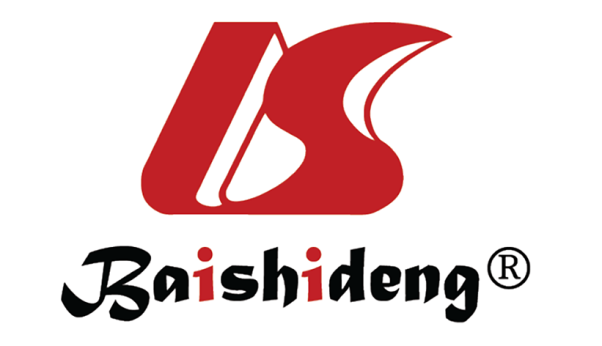 Published by Baishideng Publishing Group Inc7041 Koll Center Parkway, Suite 160, Pleasanton, CA 94566, USATelephone: +1-925-3991568E-mail: bpgoffice@wjgnet.comHelp Desk: https://www.f6publishing.com/helpdeskhttps://www.wjgnet.com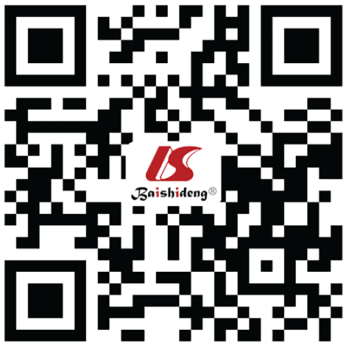 © 2021 Baishideng Publishing Group Inc. All rights reserved.